Com base em nossas aulas sobre estilos e gêneros musicais, responda.O samba surgiu de quais origens?QUem foi um dos maiores representantes do Samba no Brasil? Assinale a resposta correta:( ) Toquinho( ) Cartola( ) PixinguinhaQuantas músicas o Cantor Cartola tem registradas?Cartola ficou conhecido no Brasil com quantos anos?O cantor e compositor Cartola compôs quantas músicas? Assinale a resposta correta:( ) 100( ) 66( ) 1917( ) 600  No primeiro samba gravado no Brasil em 1917 , qual o instrumento que foi utilizado?O cavaquinho é um instrumento feito de quê? Qual foi o primeiro samba gravado no Brasil? E em que ano foi gravado?Nos dias de hoje, qual o instrumento mais utilizado no samba?Bom aprendizado!Abraço do Prof. Luan!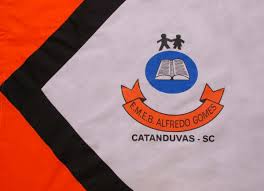 ESCOLA MUNICIPAL DE EDUCAÇÃO BÁSICA ALFREDO GOMES.RUA: CORONEL RUPP BAIRRO CENTRO OESTECATANDUVAS – SC   MARÇO   ANO 2021 CNPJ – 78502697/0001-96DIRETORA: IVÂNIA NORA.ASSESSORA PEDAGÓGICA: SIMONE ANDRÉA CARL.ASSESSORA TÉCNICA ADM.: TANIA N. DE ÁVILA.PROFESSOR: LUAN CEZAR RIBEIRO DA SILVAALUNO(A):................................................................................SÉRIE 5º ANO PERÍODO................................  